SREDA, 20. 1. 2021SREDA, 20. 1. 2021SREDA, 20. 1. 2021SLOVENŠČINA NAJPREJ, POTEM, NAZADNJENATANČNO PREBERI NAVODILA (LAHKO TI JIH PREBEREJO ODRASLI) IN IZVEDI SPODNJI DVE DEJAVNOSTI: NAJPREJ POTEGNI STOLČEK IZPOD MIZICE, POTEM SE USEDI NA STOLČEK, NAZADNJE POLOŽI ROKI NA MIZO.NAJPREJ VSTANI, POTEM POTISNI STOLČEK POD MIZICO, NAZADNJE SE ZAVRTI.DZ – SLJ, STRAN 77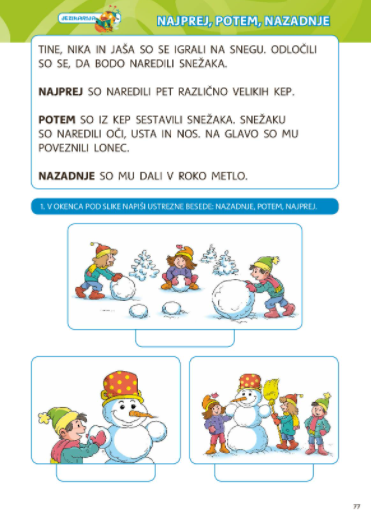 PREBERI BESEDILO. REŠ 1. NALOGO.KJE SO OPISANE SLIČICE?S ČIM SI LAHKO POMAGAŠ, ČE NISI PREPRIČAN, KATERO BESEDO NAJ NAPIŠEŠ POD SLIČICO?DZ – SLJ, STRAN 78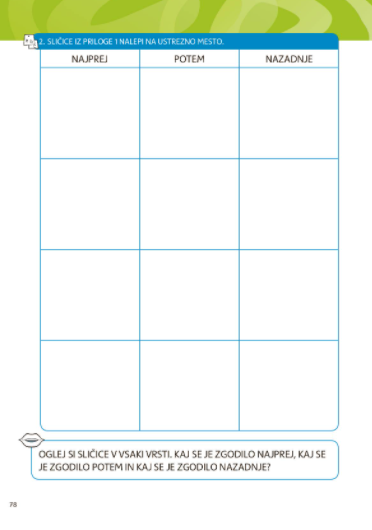 V PRILOGI POIŠČI NASLOV IN NALEPKE SLIČIC.SLIČICE RAZPOREDI V PRAVILNO ZAPOVRSTJE.OGLEJ SI SLIČICE V VSAKI VRSTI. USTNO PRIPOVEDUJ, KAJ SE NA SLIČICI DOGAJA: PRIMER:SLIKA: JURE SE JE NAJPREJ ROLAL.SLIKA: POTEM SE JE SPOTAKNIL IN PADEL Z ROLERJI.SLIKA: NAZADNJE JE JOKAL, KER SI JE PRI PADCU POŠKODOVAL KOLENO IN RAZTRGAL HLAČE.NATANČNO VADI PISANJE KRIVIH ČRT V DELOVNEM ZVEZKU ZA OPISMENJEVANJE, STRAN 91 (SAMO PRVE 4 VRSTICE). 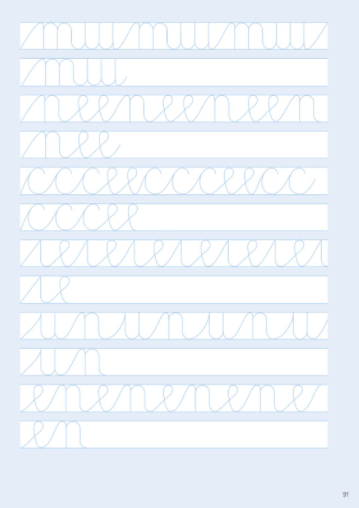 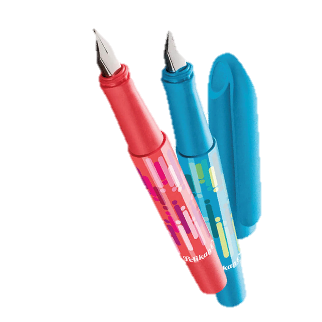 PAZI, ZAČNI NA ZAČETKU VRSTICE 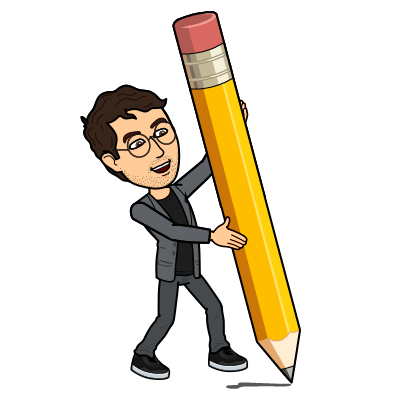 IN NADALJUJ DO KONCA!SLOVENŠČINA NAJPREJ, POTEM, NAZADNJENATANČNO PREBERI NAVODILA (LAHKO TI JIH PREBEREJO ODRASLI) IN IZVEDI SPODNJI DVE DEJAVNOSTI: NAJPREJ POTEGNI STOLČEK IZPOD MIZICE, POTEM SE USEDI NA STOLČEK, NAZADNJE POLOŽI ROKI NA MIZO.NAJPREJ VSTANI, POTEM POTISNI STOLČEK POD MIZICO, NAZADNJE SE ZAVRTI.DZ – SLJ, STRAN 77PREBERI BESEDILO. REŠ 1. NALOGO.KJE SO OPISANE SLIČICE?S ČIM SI LAHKO POMAGAŠ, ČE NISI PREPRIČAN, KATERO BESEDO NAJ NAPIŠEŠ POD SLIČICO?DZ – SLJ, STRAN 78V PRILOGI POIŠČI NASLOV IN NALEPKE SLIČIC.SLIČICE RAZPOREDI V PRAVILNO ZAPOVRSTJE.OGLEJ SI SLIČICE V VSAKI VRSTI. USTNO PRIPOVEDUJ, KAJ SE NA SLIČICI DOGAJA: PRIMER:SLIKA: JURE SE JE NAJPREJ ROLAL.SLIKA: POTEM SE JE SPOTAKNIL IN PADEL Z ROLERJI.SLIKA: NAZADNJE JE JOKAL, KER SI JE PRI PADCU POŠKODOVAL KOLENO IN RAZTRGAL HLAČE.NATANČNO VADI PISANJE KRIVIH ČRT V DELOVNEM ZVEZKU ZA OPISMENJEVANJE, STRAN 91 (SAMO PRVE 4 VRSTICE). PAZI, ZAČNI NA ZAČETKU VRSTICE IN NADALJUJ DO KONCA!SLOVENŠČINA NAJPREJ, POTEM, NAZADNJENATANČNO PREBERI NAVODILA (LAHKO TI JIH PREBEREJO ODRASLI) IN IZVEDI SPODNJI DVE DEJAVNOSTI: NAJPREJ POTEGNI STOLČEK IZPOD MIZICE, POTEM SE USEDI NA STOLČEK, NAZADNJE POLOŽI ROKI NA MIZO.NAJPREJ VSTANI, POTEM POTISNI STOLČEK POD MIZICO, NAZADNJE SE ZAVRTI.DZ – SLJ, STRAN 77PREBERI BESEDILO. REŠ 1. NALOGO.KJE SO OPISANE SLIČICE?S ČIM SI LAHKO POMAGAŠ, ČE NISI PREPRIČAN, KATERO BESEDO NAJ NAPIŠEŠ POD SLIČICO?DZ – SLJ, STRAN 78V PRILOGI POIŠČI NASLOV IN NALEPKE SLIČIC.SLIČICE RAZPOREDI V PRAVILNO ZAPOVRSTJE.OGLEJ SI SLIČICE V VSAKI VRSTI. USTNO PRIPOVEDUJ, KAJ SE NA SLIČICI DOGAJA: PRIMER:SLIKA: JURE SE JE NAJPREJ ROLAL.SLIKA: POTEM SE JE SPOTAKNIL IN PADEL Z ROLERJI.SLIKA: NAZADNJE JE JOKAL, KER SI JE PRI PADCU POŠKODOVAL KOLENO IN RAZTRGAL HLAČE.NATANČNO VADI PISANJE KRIVIH ČRT V DELOVNEM ZVEZKU ZA OPISMENJEVANJE, STRAN 91 (SAMO PRVE 4 VRSTICE). PAZI, ZAČNI NA ZAČETKU VRSTICE IN NADALJUJ DO KONCA!MATEMATIKAČRTA, TOČKA – KRIVA, RAVNA, SKLENJENA IN NESKLENJENA ČRTAPRIPRAVI SI ZVEZEK IN DELOVNI ZVEZEK ZA MATEMATIKO, PERESNICO IN ŠABLONO.PREVERI, ČE IMAŠ OŠILJEN SVINČNIK IN BARVICE.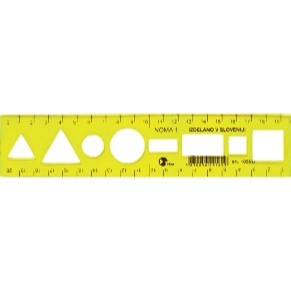 NATO PA SI OGLEJ SPODNJI POSNETEK:https://www.youtube.com/watch?v=_J4lLVQKi2E&t=532s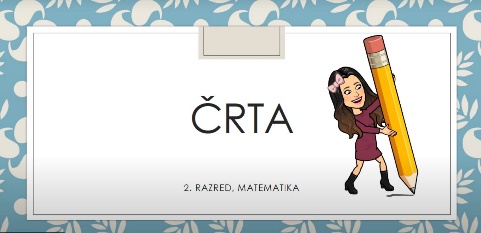 MATEMATIKAČRTA, TOČKA – KRIVA, RAVNA, SKLENJENA IN NESKLENJENA ČRTAPRIPRAVI SI ZVEZEK IN DELOVNI ZVEZEK ZA MATEMATIKO, PERESNICO IN ŠABLONO.PREVERI, ČE IMAŠ OŠILJEN SVINČNIK IN BARVICE.NATO PA SI OGLEJ SPODNJI POSNETEK:https://www.youtube.com/watch?v=_J4lLVQKi2E&t=532sMATEMATIKAČRTA, TOČKA – KRIVA, RAVNA, SKLENJENA IN NESKLENJENA ČRTAPRIPRAVI SI ZVEZEK IN DELOVNI ZVEZEK ZA MATEMATIKO, PERESNICO IN ŠABLONO.PREVERI, ČE IMAŠ OŠILJEN SVINČNIK IN BARVICE.NATO PA SI OGLEJ SPODNJI POSNETEK:https://www.youtube.com/watch?v=_J4lLVQKi2E&t=532sŠPORTPOLIGON NA PROSTEMTUDI DANAŠNJA URA BO POTEKALA NA PROSTEM. DANES PA DOMIŠLJIJO IN IDEJE ZA IZVEDBO ŠPORTA PREPUŠČAMO VAM STARŠEM. LAHKO VAM PRI PRIPRAVI POLIGONA POMAGAJO TUDI OTROCI – TI IMAJO LAHKO VELIKOKRAT ŠE VEČ IDEJ KOT MI VSI SKUPAJ.Pa vseeno, prilagamo nekaj idej: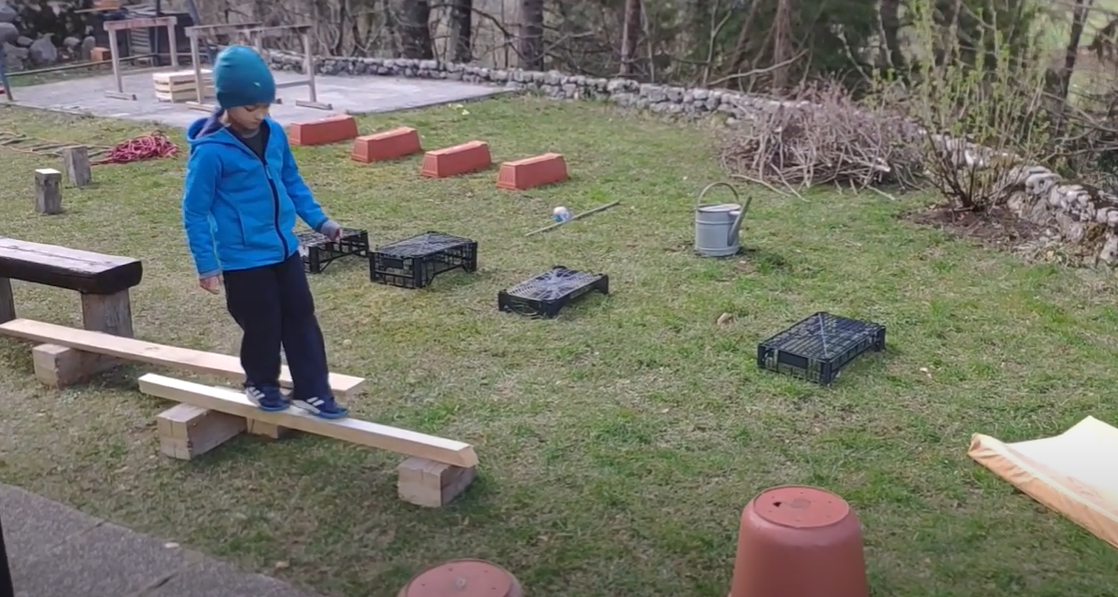 https://www.youtube.com/watch?v=TMPvW52Tuhs&ab_channel=csodtube
https://www.youtube.com/watch?v=uStJFxDrYGE&ab_channel=csodtube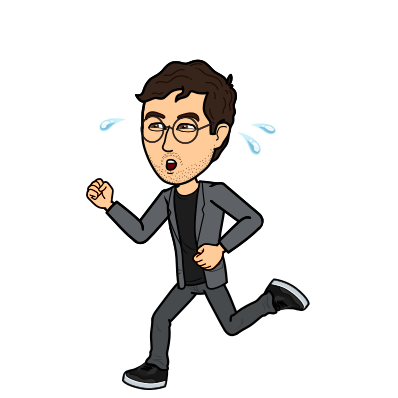 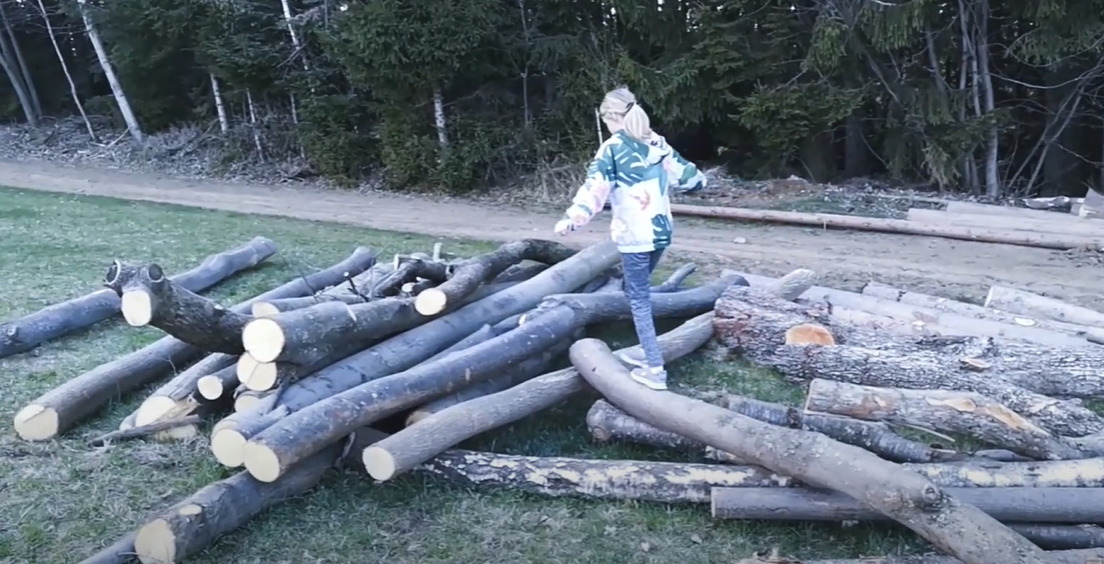 Lahko pa uporabite tudi talne krede, če jih imate doma, primer: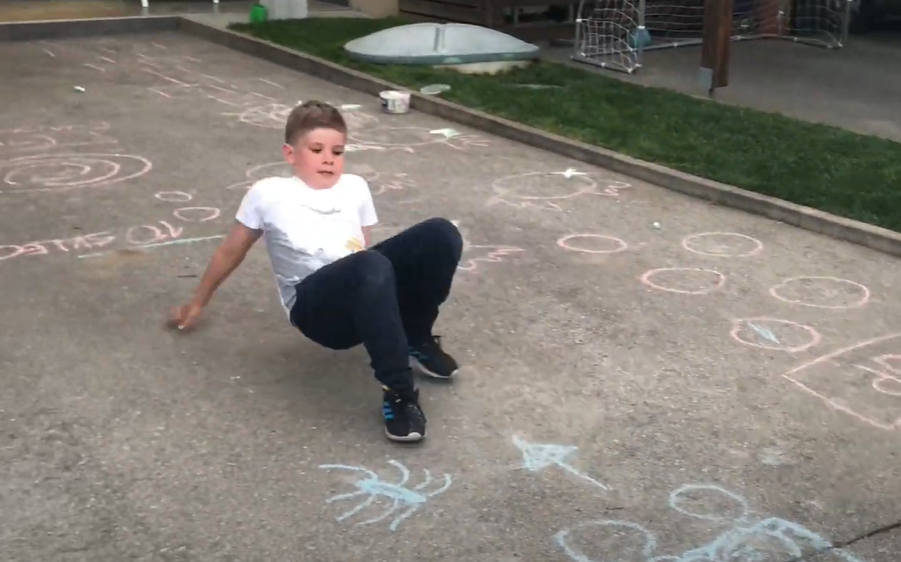 https://www.youtube.com/watch?v=nKqkiriM4oY&ab_channel=COREtrainingŠPORTPOLIGON NA PROSTEMTUDI DANAŠNJA URA BO POTEKALA NA PROSTEM. DANES PA DOMIŠLJIJO IN IDEJE ZA IZVEDBO ŠPORTA PREPUŠČAMO VAM STARŠEM. LAHKO VAM PRI PRIPRAVI POLIGONA POMAGAJO TUDI OTROCI – TI IMAJO LAHKO VELIKOKRAT ŠE VEČ IDEJ KOT MI VSI SKUPAJ.Pa vseeno, prilagamo nekaj idej:https://www.youtube.com/watch?v=TMPvW52Tuhs&ab_channel=csodtube
https://www.youtube.com/watch?v=uStJFxDrYGE&ab_channel=csodtubeLahko pa uporabite tudi talne krede, če jih imate doma, primer:https://www.youtube.com/watch?v=nKqkiriM4oY&ab_channel=COREtrainingŠPORTPOLIGON NA PROSTEMTUDI DANAŠNJA URA BO POTEKALA NA PROSTEM. DANES PA DOMIŠLJIJO IN IDEJE ZA IZVEDBO ŠPORTA PREPUŠČAMO VAM STARŠEM. LAHKO VAM PRI PRIPRAVI POLIGONA POMAGAJO TUDI OTROCI – TI IMAJO LAHKO VELIKOKRAT ŠE VEČ IDEJ KOT MI VSI SKUPAJ.Pa vseeno, prilagamo nekaj idej:https://www.youtube.com/watch?v=TMPvW52Tuhs&ab_channel=csodtube
https://www.youtube.com/watch?v=uStJFxDrYGE&ab_channel=csodtubeLahko pa uporabite tudi talne krede, če jih imate doma, primer:https://www.youtube.com/watch?v=nKqkiriM4oY&ab_channel=COREtrainingANGLEŠČINA 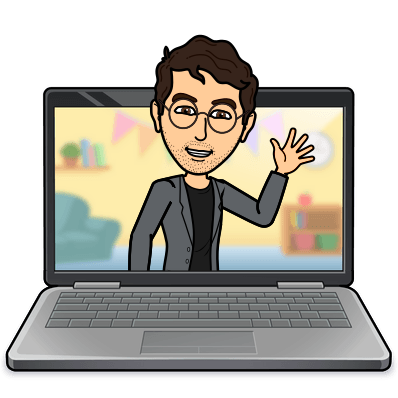 